Vernon Elementary School3665 Roche AvenueVernon, Florida 32462Phone (850)535-2486   Fax (850)535-1437Website: http://ves.wcsdschools.com Academic Excellence Is Our Ultimate Goal!!!VES Mission: Vernon Elementary School is committed to personal and academic excellence for all students.VES Vision: Vernon Elementary School will provide students the highest quality education possible, with the resources necessary, so they can achieve their maximum potential and become knowledgeable, responsible, and competent citizens.APRIL 12, 2019IMPORTANT DATES: April                    12		5th Grade field Trip to Rockit LanesApril		    15		Spelling Bee for Grades 1st and 2nd @ 8:15 in the LibraryApril		    16		Spelling Bee for Grades 3rd and 4th @ 8:15 in the LibraryApril                   17		Kindergarten Play for Parents @ 8:30 in the CafeteriaApril                   18		PTO Meeting @ 3:15pm in the LibraryApril                   19		Spring Day (NO SCHOOL)PARENTS:  IReady TestingKindergarten, 1st and 2nd will test May 13 and 14.Students should be at school by 7:45 a.m. Testing starts promptly at 8 a.m.Parents, please make sure your student has plenty of rest and breakfast for the test. OFFICE NEWS:  Parents, please send bus or car riders notes to the following email addresses; Tammy.Coatney@wcsdschools.com; Sandra.Brown@wcsdschools.com; or Brandi.Jackson@wcscdschools.com; Notes will not be taken over the phone and need to be sent by 2:00 pm.    PARENTS: Please contact the school if you have made changes to the following: address, phone number, who can pick up your child, and bus number.The 4th Grade Tropicana Letter to Parents was sent home this week.  Included in this letter are the following dates:May 9th-Classroom CompetitionsMay 15th-VES 4th Grade Tropicana CompetitionMay 21st-Washington County Tropicana Competitions PTO NEWS; PTO Meeting April 18th at 3:15 in the Library; Parents, if you have not turned in money for Chocolate boxes, please do so immediately. Birthday Wishes: April 14th – April 20th; Ariana Daniel, Caramon Masey, Wesley Steverson, Jeremiah Davis CLINIC NEWS: Just a reminder that students must be FEVER FREE WITHOUT medication for 24 hours before returning to school. Encourage your child to cover their cough correctly and wash their hands frequently.A Honor Roll:  Joseph Boswell, Arianna Brock, Gracie Coatney, Kaleb Cranmore, Kayden Dempsey, Ava Fuentes, Sophia Grantham, Kylien Harrison, Willow Hubbard, Alaziah Johnson, Ja’Kevion Lee, Georgia Locke, Da’Quan McDonald, Sarah Mitchell, Levi Slay, Hunter Stanley, Zyion Stephens, Kindel Whitaker, Charles White, Ja’Korien Works, Malachi Brown, Christian Burger, Marshall Carter, Izabella Goodson, Caiden Jenkins, Maddox Markham, Destiny Roberts, Brayden Sadler, Griffin Costales, Zoey Hosmer, Shekinah Jones, Wesley Steverson, Daniel Thompson, Patrick Zurawski, Thomas Brown, Jess Renfroe, Emily Tice, Cole Wells; A/B Honor Roll: Rowan Aguilar, Alanah Bradford, Wesley Brown, Kameron Byrd,Jasper Champion, Brooke Clecker, Payton Cooke, Mason Garner, Emma Gibson, Jerse Hall, Amilia Hebble, Ryan Lanz, Myla May, Sarah Messer, Leim Nelson, Branden Parrish, Ashley Pedigo, Caedyn Richards, Karmen Smith, Brodie Albright, Justin Brock, Keighly Cannon, Ashlynn Clark, Kaiden David-Richard, Drew Greer, Kylie Harrison, Kayson Hawkins, Anais Hooks, Jesse Lagman, Grayson Leavins,Aubrey McCabe, Maliah Nielsen, Isaac Parrish, Jesse Perry, Charles Posten, Trista Potter, MacKenzie Register, Jourdan Renfroe, Travis Rester, Halle Riley, Ayden Roche, Adrian Salazar, Bella Self, Addison Smithson-Williams, Theonia Stephens, Zackary Wicker, Brylan Wilson, Aubrey Wood, August Adkison, Matthew Bankston, Amiyah Black, Morgan Boyett, Jada Brantley, Jadyn Brogdon, Nylah Brown, Allen Byrd, Aiden Champion, Blaine Christmas, Landon Cooper, Ariana Curtis, Aiden Desprez-Myer, Abbigail Ellis, Anaiya Fuller, Gabriel Holden, Kaia Jones, Khristiya Justice, Skyler McClendon, Jerikae McIntyre, Colton McKeithen, Lila Mendes, Taevian Pugh, Mary Radford, Alana Rauch, Chloe Rhoton, Ashton Thinnes, Michael Vaught, Allison Walker, Carlie Whitfield, Markavian Angove, William Boswell, Brooke Brown, Lauren Brown, Mattie’lin Capps, Madison Coatney, Caiden Coltrane, Ayden Cook, Delilah DeSalvo, Emily Flick, Shi’Karian Green, Nicholas Greubel, Alayah Grossett, Thomas Hammack, McKaela Haselow, Alyric Hooks, Kayla Justice, Cole Morrison, George Myers, Corissa Peterson, Leilani Phillips, Michael Phillips, Crimson Simmons, Hayden Simmons, Dante Siples, Russel Smith, Payton Spivey, Alexis Vargas, Cheyenne Wilson, Taylor Wright, Jessica Yarbor, Gabriella Zurawski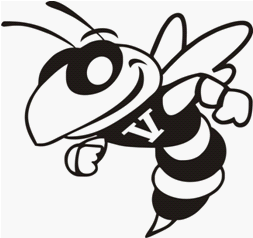 